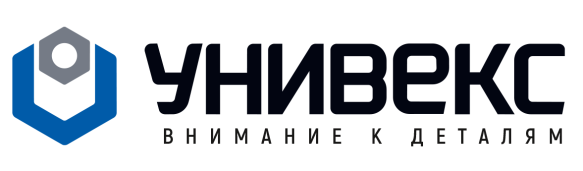 Генеральный директор				Барнолицкий Г.В. /______________/                                               М.П.Главный бухгалтер				Захарова С.Н.  /________________/«15» декабря 2021 г.Наименование (полное) ОБЩЕСТВО С ОГРАНИЧЕННОЙОТВЕТСТВЕННОСТЬЮ"АВТОПАРТУНИВЕКС"Сокращенное наименование ООО "АВТОПАРТУНИВЕКС"ОГРН и дата присвоения1085003005449 от 28.08.2008г.№ Свидетельства о гос.регистрацииСерия 50 № 011187208ИНН/КПП5003083149/775101001Банк и его месторасположение АО «Райффайзенбанк», 129090, г.Москва, ул. Троицкая, 17/1БИК044525700К/с30101810200000000700Р/с40702810100001416314Код по ОКПО86726447Коды по ОКВЭД45.3; 45.31.1; 45.31.2; 45.32; 46.62; 46.69Код по ОКТМО/Код по ОКАТО45944000000/45297556102Код по ОКФС/ Код по ОКОПФ34/12300Юридический адрес 108836, Г. МОСКВА, ВН.ТЕР.Г. ПОСЕЛЕНИЕ ДЕСЕНОВСКОЕ, УЛ ЧАРОИТОВАЯ, Д. 5, СТР. 49Фактический адрес 108836, Г. МОСКВА, ВН.ТЕР.Г. ПОСЕЛЕНИЕ ДЕСЕНОВСКОЕ, УЛ ЧАРОИТОВАЯ, Д. 5, СТР. 49Почтовый адрес108836, г. Москва, поселение Десеновское, ОПС, а/я 2563Телефон/факс8(495)739-72-10/11/12Сайт организацииhttps://www.univex.ru/Генеральный директорБарнолицкий Глеб ВитальевичГлавный бухгалтер Захарова Светлана Николаевна